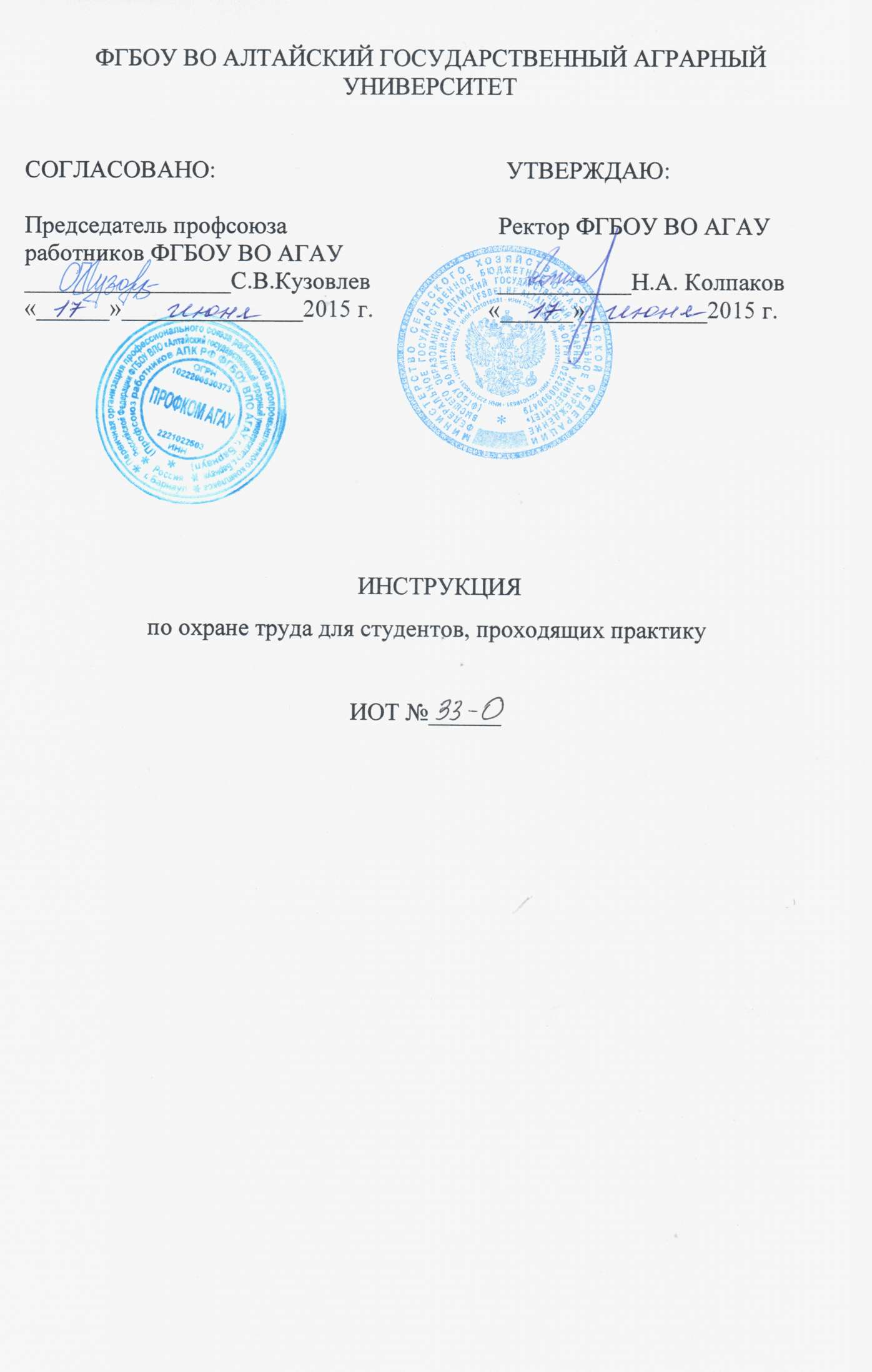 1. НАЗНАЧЕНИЕ И ОБЛАСТЬ ПРИМЕНЕНИЯНастоящая инструкция является обязательной для руководителей практики и студентов при организации и проведении различных видов практики.Настоящая Инструкция определяет требования охраны труда и техники безопасности для студентов всех форм обучения федерального государственного бюджетного образовательного учреждения высшего образования Алтайский государственный аграрный университет (далее - университет), проходящих все виды практик.2. НОРМАТИВНОЕ ОБЕСПЕЧЕНИЕ2.1 Трудовой кодекс Российской Федерации № 197-ФЗ от 30 декабря 2001 года.Федеральный закон от 24.07.1998 № 125-ФЗ «Об обязательном социальном страховании от несчастных случаев на производстве и профессиональных заболеваний».Федеральный закон от 29.12.2012 г. № 273-Ф3 «Об образовании в Российской Федерации».Федеральный закон от 21 декабря 1994 г. № 69-ФЗ "О пожарной безопасности".Постановление Минтруда РФ от 24.10.2002 № 73 «Об утверждении форм документов, необходимых для расследования и учета несчастных случаев на производстве, и Положения об особенностях расследования несчастных случаев на производстве в отдельных отраслях и организациях».Приказ Минобразования России от 25.03.2003 г. № 1154 «Об утверждении Положения о порядке проведения практики студентов образовательных учреждений высшего профессионального образования».Приказ Минобрнауки РФ от 26.11.2009 № 673 «Об утверждении Положения об учебной и производственной практики студентов (курсантов),осваивающих основные профессиональные образовательные программы среднего профессионального образования». 2.8. Положение об университете.3. ОПРЕДЕЛЕНИЯ И СОКРАЩЕНИЯАХР - административно-хозяйственная работа; ДТП - дорожно-транспортное происшествие;Медицинская аптечка - набор перевязочных материалов, инструментов и приспособлений, предназначенных для оказания первой помощи; Первичные средства пожаротушения - средства тушения внезапно возникшего очага несанкционированного горения (очага пожара в начальной стадии его развития), доступные для использования людьми без профессиональных знаний до прибытия подразделений пожарной охраны. Включают в себя:а)	огнетушащие вещества (вода, песок, земля);б)	огнетушащие материалы (грубошерстные куски материи - кошмы, асбестовые полотна, металлические сетки с малыми ячейками и т. п.);в)	немеханизированный ручной пожарный инструмент (багры, крюки, ломы, лопаты и т. п.);г)	пожарный инвентарь (бочки и чаны с водой, пожарные ведра, ящики и песочницы с песком);д)	пожарные краны на внутреннем водопроводе противопожарного водоснабжения в сборе с пожарным стволом и пожарным рукавом; огнетушители;4. ОБЩИЕ ПОЛОЖЕНИЯ 4.1. Требования к студентам, проходящим практику.4.1.1.Студент, вышедшие на практику допускается к выполнению работы только при наличии установленного набора документов (дневник,направление, индивидуальное задание), а также наличии отметки о прохождении инструктажа по охране труда, пожарной безопасности и обучения навыкам оказанию доврачебной помощи пострадавшим от несчастных случаев.Инструктаж проводится руководителями практики по направляющим кафедрам университета. Проведение всех видов инструктажей должно фиксироваться в контрольном листе, с обязательными подписями (Приложение 1), получившего и проводившего инструктаж, которые хранятся на кафедре.Каждый инструктаж студентов, выходящих на практику, должен заканчиваться обязательной проверкой знаний в виде устного опроса.При прибытии на место прохождения практики студент должен пройти вводный и первичный инструктаж по охране труда и пожарной безопасности на данном рабочем месте.Каждый студент, приступающий к практике на рабочем месте, должен знать:план эвакуации при пожаре и в случае ЧС;правила действий при возникновении пожара;место расположения первичных средств пожаротушения и правила их применения;место хранения медицинской аптечки;Студенту, проходящему практику, следует:знать и соблюдать внутренний трудовой распорядок;соблюдать режим труда и отдыха на рабочем месте;иметь опрятный внешний вид в соответствии с требованиями делового этикета.обращать внимание на знаки безопасности, сигналы и выполнять их требования;ходить в помещениях спокойным шагом и не подниматься и не спускаться бегом по лестничным маршам.4.1.7. Студенту, проходящему практику запрещается приступать к работе в состоянии алкогольного или наркотического опьянения.Работа студентов при прохождении практики может сопровождаться наличием следующих опасных и вредных производственных факторов:работа с офисной техникой (компьютер, принтер, сканер и прочие виды офисной техники) - ограничение двигательной активности, монотонность и значительное зрительное напряжение, поражение электрическим током;использование бытовых электроприборов (чайник, кофеварка и прочая бытовая техника) - поражение электрическим током, ожоги;пользование электроосвещением (потолочные светильники, настольные лампы) - поражение электрическим током;использование стремянок и лестниц - падение с высоты;вне рабочего места (по пути следования к месту практики и обратно) - движущиеся автомобили и прочие виды транспорта, неудовлетворительное состояние дорожного покрытия (гололед, неровности дороги и пр.) - получение травмы в ДТП, получение травмы при падении.Студенты, проходящие практику, несут ответственность за производственный травматизм и аварии, которые произошли по их вине в связи с выполняемой ими работой в соответствии с действующим законодательством и требованиями норм и правил охраны труда и пожарной безопасности на рабочем месте.5. ТРЕБОВАНИЯ ТЕХНИКИ БЕЗОПАСНОСТИ ПЕРЕД НАЧАЛОМРАБОТЫПрибыть на рабочее место заблаговременно для исключения спешки и, как правило, падения и получения травмы.Очистить экран дисплея персонального компьютера от пыли. Отрегулировать высоту и угол наклона экрана. Экран должен находиться ниже уровня глаз на 5 град, и располагаться в прямой плоскости или снаклоном на оператора (15 град.). Расстояние от глаз оператора до экрана должно быть в пределах 60 - 80см.Отрегулировать уровень освещенности рабочего места. Местный источник света по отношению к рабочему месту должен располагаться таким образом, чтобы исключить попадание в глаза прямого света, и должен обеспечивать равномерную освещенность на поверхности 40 х 40см, не создавать слепящих бликов на клавиатуре и других частях пульта, а также на экране видеотерминала в направлении глаз работника.Отрегулировать кресло по высоте.Осмотреть рабочее место и оборудование. Проверить оснащенность рабочего места необходимым для работы оборудованием, инвентарем, приспособлениями и инструментами. Убрать все лишние предметы.Проверить визуально исправность оборудования.О замеченных недостатках и неисправностях немедленно сообщить руководителю практики и до устранения неполадок и разрешения руководителя к работе не приступать.6. ТРЕБОВАНИ ТЕХНИКИ БЕЗОПАСНОСТИ ВО ВРЕМЯ РАБОТЫ6.1. На рабочих местах, оснащенных персональными компьютерами:Для снижения зрительного и общего утомления после каждого часа работы за компьютером необходимо делать 15 минутный перерыв с выполнением физических упражнений.Необходимо в течение всего рабочего дня содержать в порядке и чистоте рабочее место. В течение рабочей смены экран дисплея должен быть не менее одного раза очищен от пыли. Своевременно убирать с пола рассыпанные материалы, принадлежности, продукты, разлитую воду и пр.Во время работы запрещается:□ прикасаться к задней панели системного блока (процессора) при включенном питании;производить переключение разъемов интерфейсных кабелей периферийных устройств, при включенном питании;загромождать верхние панели устройств бумагами и посторонними предметами;допускать захламленность рабочего места;производить отключение питания во время выполнения активной задачи;допускать попадание влаги на поверхность системного блока (процессора), монитора, рабочую поверхность клавиатуры, дисководов, принтеров и др. устройств;включать сильно охлажденное (принесенное с улицы в зимнее время) оборудование;производить самостоятельно вскрытие и ремонт оборудования.6.2. При работе с электроприборами и оргтехникой (персональные компьютеры, принтеры, сканеры, копировальные аппараты, факсы, бытовые электроприборы, приборы освещения):Автоматические выключатели и электрические предохранители должны быть всегда исправны.Изоляция электропроводки, электроприборов, выключателей, штепсельных розеток, ламповых патронов и светильников, а также шнуров, с помощью которых включаются в электросеть электроприборы, должны быть в исправном состоянии.Электроприборы необходимо хранить в сухом месте, избегать резких колебаний температуры, вибрации, сотрясений.Для подогрева воды пользоваться сертифицированными электроприборами с закрытой спиралью и устройством автоматического отключения, с применением несгораемых подставок.Запрещается:пользоваться неисправными электроприборами и электропроводкой;очищать от загрязнения и пыли включенные осветительные аппараты и электрические лампы;ремонтировать электроприборы самостоятельно;подвешивать электропровода на гвоздях, металлических и деревянных предметах, перекручивать провод, закладывать провод и шнуры на водопроводные трубы и батареи отопления, вешать что-либо на провода, вытягивать за шнур вилку из розетки;прикасаться одновременно к персональному компьютеру и к устройствам, имеющим соединение с землей (радиаторы отопления, водопроводные краны, трубы и т.п.), а также прикасаться к электрическим проводам, неизолированным токоведущим частям электрических устройств, аппаратов и приборов (розеток, патронов, переключателей, предохранителей);применять на открытом воздухе бытовые электроприборы и переносные светильники, предназначенные для работы в помещениях;пользоваться самодельными электронагревательными приборами и электроприборами с открытой спиралью;наступать на переносимые электрические провода, лежащие на полу. 6.2.6. При перерыве в подаче электроэнергии и уходе с рабочего места выключать оборудование.6.3. По пути к месту практики и обратно:Избегать экстремальных условий на пути следования.Соблюдать правила дорожного движения и правила поведения в транспортных средствах.Соблюдать осторожность при обходе транспортных средств и других препятствий, ограничивающих видимость проезжей части.В период неблагоприятных погодных условий (гололед, снегопад, туман) соблюдать особую осторожность.7. ТРЕБОВАНИЯ ТЕХНИКИ БЕЗОПАСНОСТИ В АВАРИЙНЫХСИТУАЦИЯХ7.1. Немедленно прекратить работу, отключить персональный компьютер, иное электрооборудование и доложить руководителю работ, если:обнаружены механические повреждения и иные дефекты электрооборудования и электропроводки;наблюдается повышенный уровень шума при работе оборудования;наблюдается повышенное тепловыделение от оборудования;мерцание экрана не прекращается;наблюдается прыганье текста на экране;чувствуется запах гари и дыма;прекращена подача электроэнергии.Не приступать к работе до полного устранения неисправностей.В случае возгорания или пожара работники (в том числе и студенты, проходящие практику) должны немедленно прекратить работу, отключить электроприборы, вызвать пожарную команду, сообщить руководителю работ и приступить к ликвидации пожара имеющимися первичными средствами пожаротушения.При обнаружении запаха газа в помещении:предупредить работников, находящихся в помещении, о недопустимости пользования открытым огнем, курения, включения и выключения электрического освещения и электроприборов;открыть окна (форточки, фрамуги) и проветрить помещение;сообщить об этом администрации организации, а при необходимости — вызвать работников аварийной газовой службы.При травме в первую очередь освободить пострадавшего от травмирующего фактора, поставить в известность руководителя работ, вызвать медицинскую помощь, оказать первую доврачебную помощь пострадавшему и по возможности сохранить неизменной ситуацию до начала расследования причин несчастного случая.8. ТРЕБОВАНИЯ ТЕХНИКИ БЕЗОПАСНОСТИ ПО ОКОНЧАНИИРАБОТЫПривести в порядок рабочее место. Для уборки мусора и отходов использовать щетки, совки и другие приспособления.Отключить электрооборудование, кроме тех электроприборов, которые работают круглосуточно.При выходе из здания студент обязан:убедиться в отсутствии движущегося транспорта;ходить по тротуарам и пешеходным дорожкам.Разработал:Инженер по охране труда	_ 	Т. И. НовгородцеваПриложение 1КОНТРОЛЬНЫЙ ЛИСТ №Инструктаж по технике безопасности для студентов, проходящих практикуФакультет		Курс	Группа	Фамилия и должность проводившегоинструктаж:	Инструктаж получен и усвоен, в чем расписываемся:Инструктаж по технике безопасности провел и знания проверил:	/	(подпись)	(Ф.И.О.)№ и/иФ.И.О. студентаРоспись